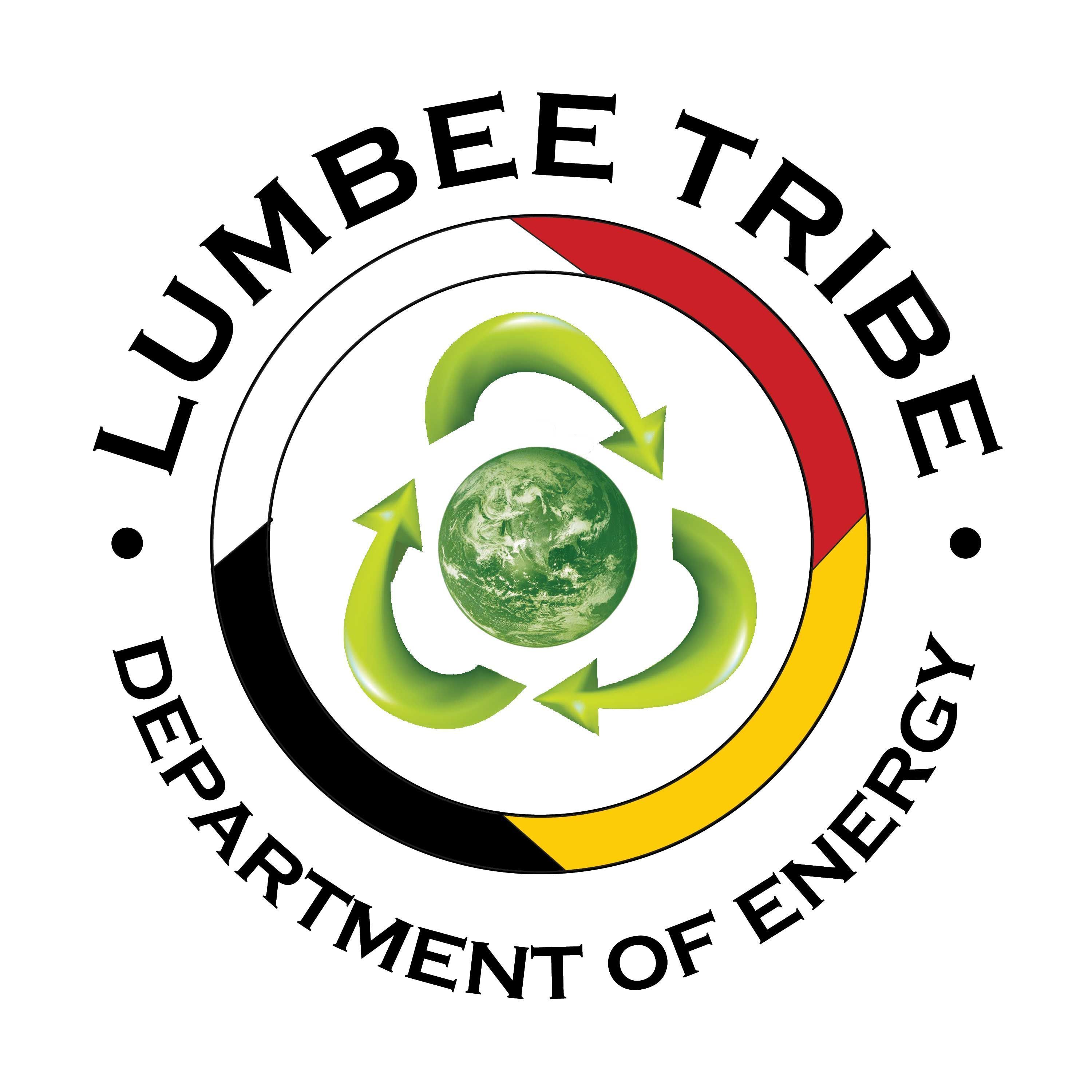 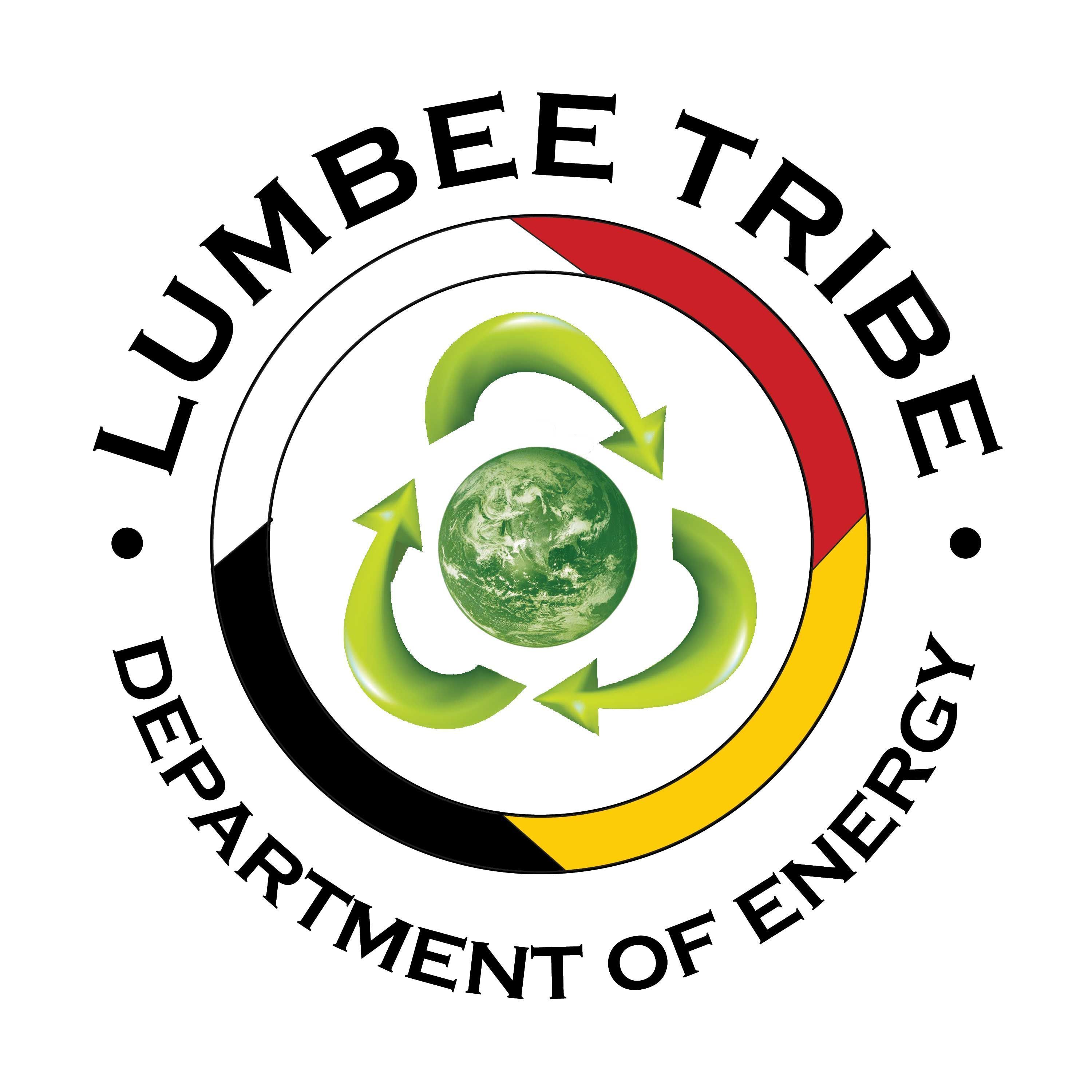 LUMBEE TRIBE OF NORTH CAROLINAWATER ASSISTANCE PROGRAMFMLEmail Address:Email Address:Email Address:Email Address:Email Address:Email Address:MAILINGPHYSICALSS#SEXDOBTELEPHONE NUMBERALTERNATE NUMBERINCOMEINCOME TYPEMEDICAL DEDUCTIONSFUEL TYPETOTAL EARNED INCOMEEARNED INCOME DEDUCTIONCHILD CARECOUNTABLE EARNED INCOMETOTAL UNEARNED INCOMEGROSS COUNTABLE INCOMENAMESS#DOBRELATIONSHIPINCOMEINCOME TYPEMEDICAL DEDUCTIONSVendor NameVendor NameMailing AddressAccount HolderAccount NumberBenefit AmountWater Vendor